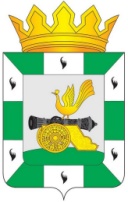 МУНИЦИПАЛЬНОЕ ОБРАЗОВАНИЕ «СМОЛЕНСКИЙ РАЙОН» СМОЛЕНСКОЙ ОБЛАСТИПУБЛИЧНЫЕ СЛУШАНИЯРЕШЕНИЕот 18 декабря 2017 года            № 3	О проекте бюджета муниципального образования «Смоленский район» Смоленской области на 2018 год и плановый период 2019 и 2020 годов	Рассмотрев вынесенное на публичные слушания в муниципальном образовании «Смоленский район» Смоленской области решение Смоленской районной Думы от 30 ноября 2017 года № 70 «О проекте бюджета муниципального образования «Смоленский район» Смоленской области на 2018 год и плановый период 2019 и 2020 годов», опубликованное в газете «Сельская правда» от 6 декабря 2017 года № 98 (7655), руководствуясь статьей 13 Устава муниципального образовании «Смоленский район» Смоленской области, решением Смоленской районной Думы от 30 ноября 2017 года № 71 «О назначении публичных слушаний по решению Смоленской районной Думы «О проекте бюджета муниципального образования «Смоленский район» Смоленской области на 2018 год и плановый период 2019 и 2020 годов» и участии граждан в его обсуждении», порядком организации и проведения публичных слушаний в муниципальном образовании «Смоленский район» Смоленской области, утвержденным решением Смоленской районной Думы от 22 августа 2012 года 
№ 103, участники публичных слушаний	РЕШИЛИ:1.Рекомендовать Смоленской районной Думе утвердить (принять) без изменений проект бюджета муниципального образования «Смоленский район» Смоленской области на 2018 год и плановый период 2019 и 2020 годов (решение Смоленской районной Думы от 30 ноября 2017 года № 70, опубликованное в газете «Сельская правда» от 6 декабря 2017 года № 98 (7655).2. Решение публичных слушаний опубликовать в газете «Сельская правда».Председательствующий на публичных слушанияхпредседатель Смоленской районной Думы                                 Ю.Г. Давыдовский